Macromolecular Crystallographic Methods IIBIOC 669 / PHCO 669, Spring, 2024The University of North Carolina at Chapel Hill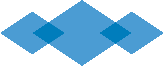 Course InformationCredit Hours: 2Pre or Co-Requisites: BIOC 666 or BIOC 675. BIOC 667 (Macromolecular Crystallographic Methods I) is recommended for crystallography studentsTarget Audience: Graduate students utilizing structural biology as a significant component of their research. The course focuses on the building and analysis of protein structures based on crystallographic or cryoEM dataMeeting Pattern: Twice a week, 1.5 hours per classInstructional Format: In-person lecture and computational labClassroom or Location: Medical Research Building B, conference room Instructor InformationName: Stuart Endo-StreeterEmail Address: stuart.endostreeter@unc.edu Office Location: Genetic Medicine Building 4049GOffice Hours: TBD or by appointmentZoom Room ID: By appointmentTeaching Philosophy: I believe in-person instruction is most effective in conveying information and concepts, where students and instructors can have productive conversations and questions are encouraged. Skills are most efficiently learned through examples and exercises, particularly when applied to complex tasks.Course ContentCourse DescriptionProtein x-ray crystallography and cryo-electron microscopy are two of the principle techniques used to experimentally determine the structures of macromolecules. While the data collection and initial processing steps are quite different, the fields converge at the model building, refinement, and analysis stage. This course addresses the fundamental concepts and best practices of how to build, refine, and analyze macromolecular structures with an in-depth treatment of the software and methodologies. Students will solve and build protein structures from provided data, or if available, their own, and analyze the quality of the structures using current best-practices and gold-standard metrics. This class picks up where BIOC 667 (Macromolecular Crystallographic Methods I) finishes. Classes will be twice a week; the first a lecture, the second a lab, where the lecture is put into practice.Course Texts & Materials Outside reading of peer-reviewed literature assigned by the instructor. Access to a laptop computer, preferably running the Windows operating system or a stable Linux distribution. “Biomolecular Crystallography” by Bernhard Rupp is strongly recommended.Class ExpectationsAssigned reading is expected to be completed before the relevant lecture. Assignments based on each week’s material will be given and expected by the listed due date.Course Goals & Student Learning Outcomes (SLOs)At the end of the course students will be able to phase a protein structure or place an initial cryoEM model, build and refine that model to publication quality, and be able to assess the quality of published structures. They will understand the basics of current best-practices and how to implement them.Course Assignments & AssessmentsAssignment Descriptions (all assignments are due via e-mail by 5 PM)Generating Kinemages and MolProbity reportsUse the MolProbity website to generate kinemages and quality metric reports on the assigned protein structures. Describe structure quality and what changes can be made to improve the model. Due Feb 28Solve the phase problem of test data sets via molecular replacement and single-wavelength anomalous diffractionSolve the phase problem for a lysozyme crystal via molecular replacement. Solve the phase problem for a test-data set via SAD. Report the solution metrics. Due March 6Autobuild and manually build protein models into crystallographic or cryoEM density mapsAutobuild the majority of a protein into the corresponding crystallographic or cryoEM density map. Manually build at least twenty residues of a different protein into the corresponding crystallographic or cryoEM density map. Report the quality metrics of the each structure. Show the model fit to density of both sets of models. Due March 21Calculate FoFo and omit maps and build the correct ligand into the densityUsing a supplied crystallographic dataset, calculate both FoFo and omit maps and build the correct ligand from a list of supplied ligands. Will require the use of MolView and Elbow. Show the model fit to density and interatomic contacts. Due March 28Perform several cycles of model building and refinement and report metricsBuild and refine part of the supplied structure in either crystallographic or cryoEM density maps. Perform several rounds of energy minimization refinement and report model statistics, methodology, and results. Due April 11Final - Assess and report on an assigned structureAssess the assigned structure. Structure factors and models will be supplied. Report on the model quality with specific examples of any concerns. Outside research is not allowed; students must draw their own conclusions. Due May 3, 2024. Group work is not allowed on the finalEach assignment is worth 10% of the final grade, the final is 25%, and participation and attendance are 25%Grading Scale & Schema Late Work Late work will not be accepted outside of university approved excuses, ie; death in the family, serious illness, etc. etc.Grading RubricsGrades will be determined by attendance, participation, assignments, and the final.Grading Scale Undergraduate GradedCourse Schedule Phasing and Building Macromolecular ModelsModel Refinement and AnalysisPolicy StatementsAcademic Policies University Class Attendance PolicyUniversity Policy: As stated in the University’s Class Attendance Policy, no right or privilege exists that permits a student to be absent from any class meetings, except for these University Approved Absences:Authorized University activities: University Approved Absence Office (UAAO) website provides information and FAQs for students and FAQs for faculty related to University Approved AbsencesDisability/religious observance/pregnancy, as required by law and approved by Accessibility Resources and Service and/or the Equal Opportunity and Compliance Office (EOC)Significant health condition and/or personal/family emergency as approved by the Office of the Dean of Students, Gender Violence Service Coordinators, and/or the Equal Opportunity and Compliance Office (EOC).Instructors may work with students to meet attendance needs that do not fall within University approved absences. For situations when an absence is not University approved (e.g., a job interview, illness/ flu or club activity), instructors are encouraged to work directly with students to determine the best approach to missed classes and make-up assessment and assignments.Honor Code StatementAll students are expected to follow the guidelines of the UNC Honor Code. In particular, students are expected to refrain from “lying, cheating, or stealing” in the academic context. If you are unsure about which actions violate the Honor Code, please see me, or consult studentconduct.unc.edu. Syllabus ChangesThe instructor reserves the right to make changes to the syllabus including project due dates and test dates. These changes will be announced as early as possible.Acceptable Use Policy By attending the University of North Carolina at Chapel Hill, you agree to abide by the University of North Carolina at Chapel Hill policies related to the acceptable use of IT systems and services. The Acceptable Use Policy (AUP) sets the expectation that you will use the University’s technology resources responsibly, consistent with the University’s mission. In the context of a class, it’s quite likely you will participate in online activities that could include personal information about you or your peers, and the AUP addresses your obligations to protect the privacy of class participants. In addition, the AUP addresses matters of others’ intellectual property, including copyright. These are only a couple of typical examples, so you should consult the full Information Technology Acceptable Use Policy, which covers topics related to using digital resources, such as privacy, confidentiality, and intellectual property. Additionally, consult the Safe Computing at UNC website for information about data security policies, updates, and tips on keeping your identity, information, and devices safe.Data Security & Privacy UNC-Chapel Hill Privacy Statement: Sakai’s Discussion Forum, Assignments, DropBox, Gradebook, and Tests & Quizzes tools are designed to share FERPA-protected information privately between instructors and individual students.Grade Appeal Process If you have any concerns with grading and/or feel you have been awarded an incorrect grade, please discuss it with me as soon as possible. If we cannot resolve the issue, you may talk to our director of undergraduate studies or department chair.Services & Student Support Policies Accessibility Resources & Services (ARS)Accessibility Resources and Service (ARS – ars@unc.edu) receives requests for accommodations, and through the Student and Applicant Accommodations Policy determines eligibility and identifies reasonable accommodations for students with disabilities and/or chronic medical conditions to mitigate or remove the barriers experienced in accessing University courses, programs and activities. ARS also offers its Testing Center resources to students and instructors to facilitate the implementation of testing accommodations. Faculty and instructors with any concerns or questions about accommodations and/or their implementation, are invited to reach out to ARS to discuss.Counseling & Psychological Services (CAPS)UNC-Chapel Hill is strongly committed to addressing the mental health needs of a diverse student body. The Heels Care Network website is a place to access the many mental health resources at Carolina. CAPS is the primary mental health provider for students, offering timely access to consultation and connection to clinically appropriate services. Go to their website https://caps.unc.edu/ or visit their facilities on the third floor of the Campus Health building for an initial evaluation to learn more. Students can also call CAPS 24/7 at 919-966-3658 for immediate assistance. Title IX ResourcesAny student who is impacted by discrimination, harassment, interpersonal (relationship) violence, sexual violence, sexual exploitation, or stalking is encouraged to seek resources on campus or in the community. Reports can be made online to the EOC at https://eoc.unc.edu/report-an-incident/ or by contacting the University’s Title IX Coordinator (Elizabeth Hall, titleixcoordinator@unc.edu) or the Report and Response Coordinators in the Equal Opportunity and Compliance Office (reportandresponse@unc.edu).  Confidential resources include Counseling and Psychological Services and the Gender Violence Services Coordinators (gvsc@unc.edu). Additional resources are available at safe.unc.edu.  Policy on Non-Discrimination The University is committed to providing an inclusive and welcoming environment for all members of our community and to ensuring that educational and employment decisions are based on individuals’ abilities and qualifications. Consistent with this principle and applicable laws, the University’s Policy Statement on Non-Discrimination offers access to its educational programs and activities as well as employment terms and conditions without respect to race, color, gender, national origin, age, religion, genetic information, disability, veteran’s status, sexual orientation, gender identity or gender expression. Such a policy ensures that only relevant factors are considered, and that equitable and consistent standards of conduct and performance are applied. If you are experiencing harassment or discrimination, you can seek assistance and file a report through the Report and Response Coordinators (email reportandresponse@unc.edu or see additional contact info at safe.unc.edu) or the Equal Opportunity and Compliance Office at https://eoc.unc.edu/report-an-incident/.Diversity Statement I value the perspectives of individuals from all backgrounds reflecting the diversity of our students. I broadly define diversity to include race, gender identity, national origin, ethnicity, religion, social class, age, sexual orientation, political background, and physical and learning ability. I strive to make this classroom an inclusive space for all students. Please let me know if there is anything I can do to improve. I appreciate any suggestions.Undergraduate Testing Center The College of Arts and Sciences provides a secure, proctored environment in which exams can be taken. The center works with instructors to proctor exams for their undergraduate students who are not registered with ARS and who do not need testing accommodations as provided by ARS. In other words, the Center provides a proctored testing environment for students who are unable to take an exam at the normally scheduled time (with pre-arrangement by your instructor). For more information, visit http://testingcenter.web.unc.edu/.Learning Center Want to get the most out of this course or others this semester? Visit UNC’s Learning Center at http://learningcenter.unc.edu to make an appointment or register for an event. Their free, popular programs will help you optimize your academic performance.  Try academic coaching, peer tutoring, STEM support, ADHD/LD services, workshops and study camps, or review tips and tools available on the website. Writing Center For free feedback on any course writing projects, check out UNC’s Writing Center. Writing Center coaches can assist with any writing project, including multimedia projects and application essays, at any stage of the writing process. You don’t even need a draft to come visit. To schedule a 45-minute appointment, review quick tips, or request written feedback online, visit http://writingcenter.unc.edu.   Class (Date/Week)Topic(s)Readings & Assignments DueFeb 19Macromolecular software;CCP4, PHENIX, Coot, KiNG, MolProbityCurr. Opin. Struct. Biol 2013, 23:707-714FEBS J. 2008, 275:1-21Protein Sci. 2009, 18:2403-2409Protein Sci. 2017, 27:293-315Assignment: Kinemage & Molprobity, due Feb 28Feb 26Phasing and Molecular ReplacementArch. Biochem. Biophys. 2016, 602:80-94Acta Cryst. 2007, D63:32-41Assignment: Solving the phase problem, due March 6March 3Auto- and manual model buildingActa Cryst. 2014, D70:144-154Acta Cryst. 2019, D75:1119-1128Nat. Protocols 2008, 3:1171-1179Assignment: Model building, due March 21. March 11-15Spring breakMarch 18Isomorphous difference density maps and ligand buildingAssignment: FoFo and omit maps and ligand building, due March 28Class (Date/Week)Topic(s)Readings & Assignments DueMarch 25Refinement – weights, parameters, workflowsActa Cryst. 2018, D74:215-227March 28Well-being dayMarch 29University holidayApril 1Refinement – B-factors, occupancy, polishingActa Cryst. 2012, D68:468-477Cryst. Rev. 2013, 19:230-270Assignment: Model refinement, due April 11April 8Analysis and Assessment – MolProbity and metricsActa Cryst. 2018, D74:132-142Acta Cryst. 2018, D74:228-236April 15Analysis and Assessment – “When are you done and what makes a ‘good’ model?” IUCrJ 2014, 1:179-93Structure 2017, 25:1-12April 30Classes endTake-home finalAssess and report on supplied structureTake home final, due May 3